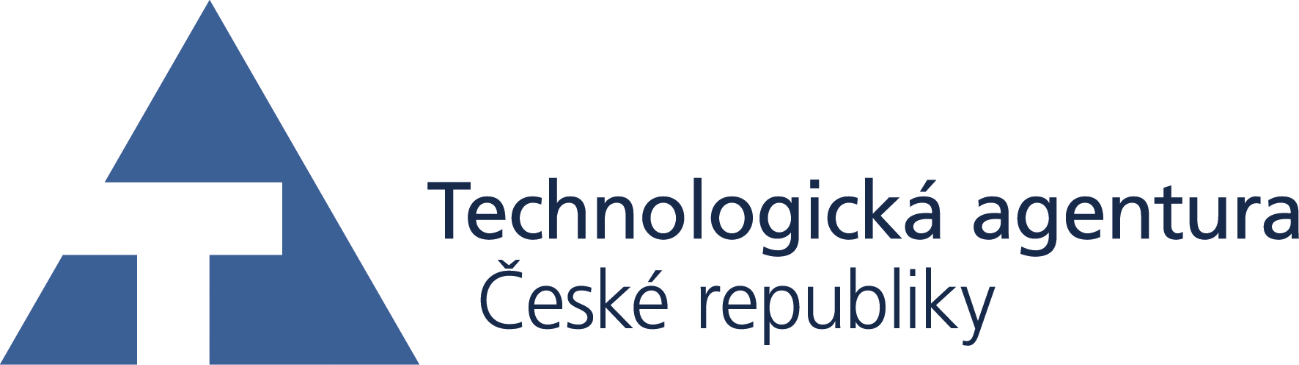 Technologická agentura České republiky v rámci Veřejné soutěže ve výzkumu, vývoji a inovacích vyhlášené v roce 2012, program ALFA – 3. výzva, podpořila projekt Agromontu Vimperk spol. s r.o.Název projektu: Výzkum a vývoj environmentálně šetrných technologií a zařízení pro chov hospodářských zvířat vedoucích ke zvýšení kvality jejich životního prostředí a výživy 	Další řešitelé:BAUER TECHNICS s.r.o.Výzkumný ústav zemědělské techniky, v.v.i.Zaměření projektu:Navrhovaný projekt je zaměřen na provedení výzkumných a vývojových prací, které vyústí v realizaci těchto výstupů :- Laboratorní zařízení pro sběr a úpravu dešťové vody- Vyhodnocení různých způsobů úpravy srážkové vody zaměřených na odstranění jejích nevhodných vlastností z hlediska jejího dalšího využití- Vyhodnocení různých způsobů využití srážkové vody realizované v modelových stájích a provozech- Systém zchlazování mikroklimatu ve stájích pro dojnice pomocí využití akumulované dešťové vody- Systém zchlazování mikroklimatu ve stájích pro prasata a drůbež pomocí využití akumulované dešťové vody- Využití odpadní a dešťové vody pro očistu a sanitaci technologických zařízení- Modulární automatický systém krmení pro velkokapacitní stáj s kruhovým půdorysem- Stacionární krmná linka v modernizované stáji s limitovaným rozměrem krmného stoluVýsledek projektu:Výsledkem projektu budou environmentálně šetrné technologie pro využití srážkových vod v chovech hospodářských zvířat a realizace novýchsystémů krmení, které přispějí k vyššímu využití živin obsažených v krmivu. Výsledky budou bezprostředně uplatněny v praxi.